Oblastný futbalový zväz Vranov nad Topľou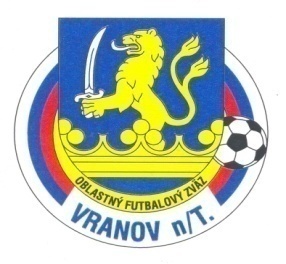 ul.Dr.C.Daxnera 86/4, 093 01 Vranov nad Topľoutel: 0908 183 691 , mail: obfzvranov@gmail.com-                          Úradná správa ObFZ Vranov nad Topľou                                         Č.4 zo dňa 3.9.2020           Športovo-technická komisia ObFZ Vranov nad TopľouŠTK upozorňuje kluby na pripravenosť HP,funkčnosť výpočtovej techniky,platnosti registračných preukazov a na dodržiavanie hygienických opatrení v súvislosti s COVID 19.Dňom 1.9.2020 stanovil Úrad verejného zdravotníctva SR  opatrenia v súvislosti s usporiadaním hromadných podujatí./info web ObFZ Vranov nad Topľou/Zmena termínov:Muži3.kolo D.Klčovo-Hanušovce:stretnutie v obrátenom  poradí 3.kolo v Hanušovciach a 12.kolo v D.Klčovemládež2.kolo D.Klčovo-Hlinné: stretnutie v obrátenom poradí t.j 2.kolo v Hlinnom a 7.kolo v D.Klčove-            vzájomná dohoda1.kolo Hencovce-Soľ: 15.9.2020 v UHČ-vzájomná dohoda                        KOMISIA ROZHODCOV ObFZ Vranov nad Topľou Obsadenie rozhodcov a delegátov stretnutiaVI.liga muži                        4. Kolo dňa 13.9.2019 o 15.30 hod.IV.liga dorast a III.liga žiaci sk.A      2. Kolo dňa 12.9.2019 o 13:00 a 15:00 hod III.liga žiaci sk.B     2. Kolo dňa 12.9.2019 o 13:00 hod.IV.liga-SD-U19 sk.B             3. Kolo dňa 12.9.2019 o 15.00 hod.Zmeny v obsadení na 5 a6.9.2020 MužiPoša-Zamutov:Kič,,Gaži,NemčíkVechec-Sedliská:Ivanko,Lenková,Trebuňák,ŽolnaRudlov-K.Poruba: Valčo J,Smoliga,Kováč,HorňákMládežN.Hrušov-Sačurov:Molitoris,TomášováN.Hrabovec-Medzianky:TrebuňákHanušovce-Rudlov:KičHlinné-D.Klčovo:Ivanko  DISCIPLINÁRNA KOMISIA ObFZ Vranov nad TopľouZastavenie činnosti za čkMatej Tancož 1322556/Čaklov/ podľa DP 37/3   1stretnutieOdvolanie proti rozhodnutiu komisie (okrem rozhodnutí podľa čl. 37/3,5 alebo 8 DP), sa podáva na Disciplinárnu komisiu VsFZ, v lehote do 7 dní odo dňa oznámenia rozhodnutia disciplinárnej komisie (čl.84 ods.1 DP).domácihostiaPozn.RAR1AR2DSZamutov BVechec12.9VsFZKičGažiNemčíkK.PorubaSedliskáValčo JTomášováSmoligaŽolnaČaklovPošaŠtegerStanovčák TTrebuňákKatriňákHanušovceTovarneKičLenkováStanovčák JHorňákRudlovD.KlčovoIvankoKováčGažiGogadomácihostiaPozn.R AR1SačurovSedliskáŠtegerStanovčák TSoľZamutovVsFZPalpašŽipov-ČierneHencovceValčo JLenkováN.HrušovS.PoliankaIvankoTomášovádomácihostiaPozn.RHlinnéHanušovce11:00 hodJenčoMedziankyRudlovVsFZD.KlčovoČaklovTrebuňákN.HrabovecZamutovKičdomácihostiaPozn.RHlinnéTovarnéKováčVechecD.KlčovoSmoliga